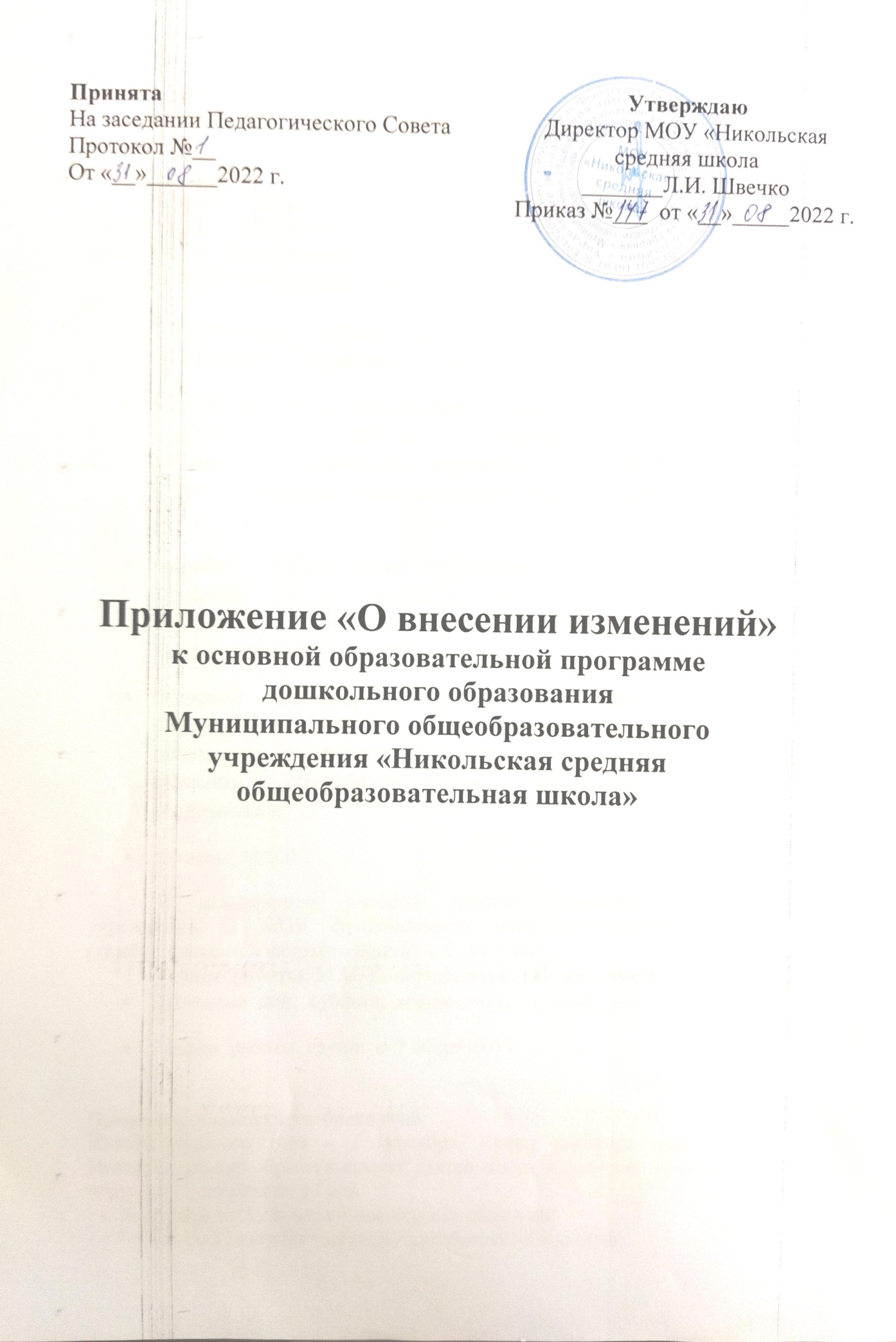  (стр. 6)Часть, формируемая участниками образовательных отношений, разработана на основе содержания программ: Познавательное  развитие: «Белгородоведение» (интегрированный курс) под редакцией Т.М. Стручаевой, Н.Д, Епанчинцевой и др.- Белгород:Изд-во «Эпицентр», 2015 год.-15с.«Финансовая грамотность» программа Банка России.Физическое развитие: Программа «Играйте на здоровье!» Физическое воспитание детей 3-7 лет.  Л.Н.Волошина, Т.В.Курилова.- М.: Вентана-Граф, 2015 год.-224 с.Значимые для разработки и реализации Программы характеристики (стр.11)Особенности кадрового составаКонтингент обучающихся на 2022-2023 уч.гИндивидуальные особенности воспитанников (стр.13)Образовательный процесс осуществляется с учетом индивидуальных особенностей детей. 14 (58%) детей имеют первую группу здоровья, 10 (42%) детей имеют вторую группу здоровья,  с третьей группой – 0 .Приложение 3 (стр.122)Годовой  календарный  учебный  график – является  локальным  нормативным  документом,  регламентирующим  общие  требования  к  организации  образовательного  процесса  в  учебном  году  в  МДОУ.Годовой  календарный  учебный  график  разработан  в  соответствии  с:Федеральным  законом  от  29.12.2012 г.  № 273-Ф3  «Об  образовании  в  Российской  Федерации»;Санитарно-эпидемиологическими  правилами и  нормативами СанПин  2.4.1.3049-13  «Санитарно-эпидемиологические  требования  к  устройству,  содержанию  и  организации  режима  работы  дошкольных  образовательных  учреждений»  от   13.05.2013 г.;Приказом  Министерства образования  и  науки  Российской  Федерации  от  17.10.2013 г.  № 1155  «Об  утверждении  федерального  государственного  образовательного  стандарта  дошкольного  образования»;Приказом  Министерства образования  и  науки  Российской  Федерации  от  30.08.2013 г.  № 1014  «Об  утверждении  порядка  организации  и  осуществления  образовательной  деятельности  по  основным  общеобразовательным  программам дошкольного  образования»;Уставом  МДОУ.В  календарном  учебном  графике  отражены  особенности  учреждения.  В  МОУ  функционирует  одна подготовительная группа (комбинированной направленности)  с 6  до 7 лет. Режим  работы  МДОУ: пятидневная  рабочая  неделя.Выходные  дни:  суббота,  воскресенье,  праздничные  дни.График  работы  групп:  с  7.00 до 19.00.Продолжительность учебного годаНачало учебного года – 1 сентября. Конец учебного года 31 мая. Непосредственно-образовательная деятельность в группах проводится в период с 1 сентября по 31 мая.- с 28 декабря по 10 января – новогодние каникулы;- с 1 июня по 31 августа – летний оздоровительный период.Во время новогодних каникул и в летний оздоровительный период проводится образовательная деятельность только художественно – эстетического и физкультурно-оздоровительного направлений (музыкальная, спортивная, изобразительная) в форме игровых ситуаций, развлечений, праздников и т.д. Продолжительность непрерывной образовательной деятельности:для детей от 6-ти до 7-ми лет - не более 30 минут.          Образовательная деятельность с детьми старшего дошкольного возраста может осуществляться во второй половине дня после дневного сна. Ее продолжительность должна составлять не более 30 минут в день. В середине непосредственно образовательной деятельности статического характера проводятся физкультурные минутки.          Образовательную деятельность, требующую повышенной познавательной активности и умственного напряжения детей, организуется в первую половину дня. Двигательная НОД проводится 3 раза в неделю. Третье занятие проводится во время прогулки на свежем воздухе.              Образовательный  процесс  организуется  в  соответствии  с  основной  образовательной  программой  дошкольного образования ДОУ,  разработанной  в соответствии с федеральным государственным образовательным стандартом дошкольного образования (Приказ №1155 Министерства образования и науки от 17.10.2013) (далее – ФГОС ДОО) и Комплексной образовательной программой дошкольного образованияОбязательная часть разработана с учетом содержания Комплексной образовательной программы дошкольного образования «Детство» под Т.И. Бабаева, А.Г. Гогоберидзе, О.В. Солнцевой и др. – СПб.: ООО «Издательство «Детство - Пресс», 2017.-352с.Часть, формируемая участниками образовательных отношений, разработана на основе выбранных участниками образовательных отношений программ, направленных на развитие детей в образовательных областях, видах деятельности и культурных практиках (парциальные образовательные программы), отобранные с учетом приоритетных региональных направлений, климатических особенностей и ориентированные на потребность детей и их родителей: Приложение № 7(стр.134)Описание материально-технического и методического обеспечения программы.Методическое обеспечение образовательного процессапо реализации образовательной области «Социально – коммуникативное развитие» Методическое обеспечение программыпо реализации образовательной области «Познавательное развитие» Методическое обеспечение программыпо реализации образовательной области «Речевое развитие» Методическое обеспечение образовательного процессапо реализации образовательной области «Художественно – эстетическое развитие»Методическое обеспечение образовательного процессапо реализации образовательной области «Физическое развитие»Характеристика кадрового составаХарактеристика кадрового составаКол-во человек1. По образованию                                         высшее образование (не оконченное высшее)2 1. По образованию                                       среднее - специальное  образование12. По стажудо 5 лет      02. По стажуот 5 до 10 лет                                              12. По стажуот 10 до 15 лет                                            02. По стажусвыше 15 лет                                               23.По результатам    аттестации высшая квалификационная категория  03.По результатам    аттестации первая квалификационная категория    03.По результатам    аттестации вторая квалификационная категория03.По результатам    аттестации Соответствие занимаемой должности            3Возрастная категорияНаправленность группКоличество группКоличество детейОт 6 до 7 леткомбинированная(подготовительная  группа)1На 01.09.2021г.- 24 человекВсего 1 группа –     24 воспитанниковВсего 1 группа –     24 воспитанниковВсего 1 группа –     24 воспитанниковВсего 1 группа –     24 воспитанниковПознавательное  развитие: «Белгородоведение» (интегрированный курс) под редакцией Т.М. Стручаевой, Н.Д, Епанчинцевой и др.- Белгород:Изд-во «Эпицентр», 2015 год.-15с.«Финансовая грамотность» программа Банка России.Физическое развитие: Программа «Играйте на здоровье!» Физическое воспитание детей 3-7 лет.  Л.Н.Волошина, Т.В.Курилова.- М.: Вентана-Граф, 2015 год.-224 с.Дополнительные программы  являются  дополнением  к  основной  образовательной  программе  дошкольного  образования  и  составляют  не  более  40 %  от  общей  образовательной  нагрузки№СодержаниеСодержаниеПодготовительная группаПодготовительная группа№СодержаниеСодержаниеПодготовительная группа - 1Подготовительная группа - 11.Начало учебного годаНачало учебного года01.09.202201.09.20222.Окончание учебного годаОкончание учебного года31.05.202331.05.20233.Образовательная деятельность (НОД)Образовательная деятельность (НОД)с 1.09.2022 по 31.05.2023с 1.09.2022 по 31.05.20234.Продолжительность учебной неделиПродолжительность учебной неделиПятидневная рабочая неделя. Выходные дни: суббота, воскресенье и праздничные дни в соответствии с законодательством Российской ФедерацииПятидневная рабочая неделя. Выходные дни: суббота, воскресенье и праздничные дни в соответствии с законодательством Российской Федерации5.Продолжительность образовательной деятельностиПродолжительность образовательной деятельности36 недель36 недель6.Режим работы подготовительной группы в учебном годуРежим работы подготовительной группы в учебном годуПятидневная рабочая неделя. Выходные дни: суббота, воскресенье и праздничные дни в соответствии с законодательством Российской Федерации. График работы  с 7.00 – до 19.00 Пятидневная рабочая неделя. Выходные дни: суббота, воскресенье и праздничные дни в соответствии с законодательством Российской Федерации. График работы  с 7.00 – до 19.00 7.Новогодние каникулыНовогодние каникулыс 26 декабря по 8 январяс 26 декабря по 8 января8.Летний оздоровительный периодЛетний оздоровительный периодс 01.06  по 31.08.2023с 01.06  по 31.08.2023Непрерывная образовательная деятельностьНепрерывная образовательная деятельностьНепрерывная образовательная деятельностьНепрерывная образовательная деятельностьНепрерывная образовательная деятельностьНОДНОДНОДНаименование  группыНаименование  группыНОДНОДНОДПодготовительная группаПодготовительная группаНачало НОДНачало НОДНачало НОД9.009.00Окончание НОДОкончание НОДОкончание НОД10.5010.50Количество группКоличество группКоличество групп11Недельная образовательная нагрузка (кол-во занятий\кол-во мин)Недельная образовательная нагрузка (кол-во занятий\кол-во мин)Недельная образовательная нагрузка (кол-во занятий\кол-во мин)Не более 16 занятий/480 минНе более 16 занятий/480 минРегламентирование образовательного процесса на один деньРегламентирование образовательного процесса на один деньРегламентирование образовательного процесса на один день3 занятия по 30 мин3 занятия по 30 минПерерыв между НОДПерерыв между НОДПерерыв между НОДне менее 10 минне менее 10 минРеализация приоритетных направлений: познавательное, физическое развитие дошкольниковРеализация приоритетных направлений: познавательное, физическое развитие дошкольниковРеализация приоритетных направлений: познавательное, физическое развитие дошкольниковРеализация приоритетных направлений: познавательное, физическое развитие дошкольниковРеализация приоритетных направлений: познавательное, физическое развитие дошкольниковПрограмма «Белгородоведение»Программа «Белгородоведение»Программа «Белгородоведение»1 раз в две недели1 раз в две неделиПрограмма «Финансовая грамотность»Программа «Финансовая грамотность»Программа «Финансовая грамотность»1 р. в месяц занятие в ходе совместной деятельности1 р. в месяц занятие в ходе совместной деятельностиПрограмма «Играйте на здоровье»Программа «Играйте на здоровье»Программа «Играйте на здоровье»4 р. в месяц4 р. в месяцВзаимодействие с социокультурными учреждениямиВзаимодействие с социокультурными учреждениямиВзаимодействие с социокультурными учреждениямиЭкскурсии, беседы, выставки, конкурсы Экскурсии, беседы, выставки, конкурсы Организация мониторингаОрганизация мониторингаОрганизация мониторингаОрганизация мониторингаОрганизация мониторингаСроки проведения педагогического мониторингаСроки проведения педагогического мониторингаСроки проведения педагогического мониторинга1-2-я неделя сентября3-4-я неделя мая1-2-я неделя сентября3-4-я неделя маяАнализ заболеваемости детейАнализ заболеваемости детейАнализ заболеваемости детейЕжеквартальноЕжеквартальноАнализ диагностики психологической готовности детей к обучению в школеАнализ диагностики психологической готовности детей к обучению в школеАнализ диагностики психологической готовности детей к обучению в школеСентябрь, майСентябрь, майВзаимодействие с родителямиВзаимодействие с родителямиВзаимодействие с родителямиВзаимодействие с родителямиВзаимодействие с родителямиРодительские собранияРодительские собранияРодительские собрания1 собрание в квартал1 собрание в кварталДни здоровьяДни здоровьяДни здоровья1 р в квартал1 р в кварталПраздничные мероприятия, традиции и развлеченияПраздничные мероприятия, традиции и развлеченияПраздничные мероприятия, традиции и развлеченияПраздничные мероприятия, традиции и развлеченияответственныеСентябрьСентябрьФизкультурное развлечение «День знаний – веселые старты» Физкультурное развлечение «День знаний – веселые старты» Инструктор ФИЗООктябрьОктябрьОсенний праздникОсенний праздникМуз.руководительвоспитателиОктябрьОктябрьДень здоровья «За здоровьем в детский сад»День здоровья «За здоровьем в детский сад»Инструктор ФИЗОНоябрьНоябрьПраздник ко  дню матери «С любовью и нежностью»Праздник ко  дню матери «С любовью и нежностью»Муз.руководительНоябрьНоябрь «Счастливы вместе» -спортивный досуг. «Счастливы вместе» -спортивный досуг.Инструктор ФИЗОДекабрьДекабрь Праздник. «Новогоднее путешествие»,  Праздник. «Новогоднее путешествие», Муз.руководительДекабрьДекабрьДень здоровья «В стране Витаминии»День здоровья «В стране Витаминии»Инструктор ФИЗОЯнварьЯнварьСпортивный праздник «У зимушки в гостях»Спортивный праздник «У зимушки в гостях»Инструктор ФИЗОЯнварьЯнварьТематический праздник « К нам приходит рождество»Тематический праздник « К нам приходит рождество»Воспитатели ФевральФевральСпортивное развлечение «Большие гонки»Спортивное развлечение «Большие гонки»Инструктор ФИЗОФевральФевральПраздник 23 февраля- день Защитника Отечества. Праздник 23 февраля- день Защитника Отечества. Муз.руководительФевральФевральРазвлечение «Масленая неделя – пеки блины Емеля»Развлечение «Масленая неделя – пеки блины Емеля»Муз.руководительВоспитатели МартМартПраздник «8 Марта»Праздник «8 Марта»Муз.руководительВоспитатели МартМартДень здоровья «Мы здоровье сохраним, мы здоровьем дорожим»День здоровья «Мы здоровье сохраним, мы здоровьем дорожим»Инструктор ФИЗОАпрельАпрельРазвлечение «День смеха»Развлечение «День смеха»АпрельАпрельСпортивно-оздоровительное мероприятие «Мы - спортивная семья».Спортивно-оздоровительное мероприятие «Мы - спортивная семья».Инструктор ФИЗОАпрельАпрельПраздник-развлечение «День Земли»Праздник-развлечение «День Земли»Воспитатели МайМайПраздник « День Победы»Праздник « День Победы»Муз.руководительВоспитатели МайМайВыпускной  праздник «До свидания, детский сад»Выпускной  праздник «До свидания, детский сад»Муз.руководительВоспитатели МайМайДень здоровья «Я и дома и в саду, с физкультурою дружу»День здоровья «Я и дома и в саду, с физкультурою дружу»Инструктор ФИЗОКонкурсы и выставки, организуемые совместно с родителями как участниками образовательного процессаКонкурсы и выставки, организуемые совместно с родителями как участниками образовательного процессаОктябрьВыставки рисунков на тему «ПДД»Ноябрь Выставка поделок из природного материала «Ходит осень по дорожке»ДекабрьКонкурс-смотр поделок «Новогодние игрушки»НоябрьВыставка рисунков «Зимняя сказка»ФевральВыставка поделок «Мой папа может все»МартВыставка поделок «Цветы для милых  мам»АпрельВыставка поделок родителей и детей «Пришельцы из космоса»МайВыставка рисунков  «Мой край родной»Праздничные дниПраздничные дниПраздничные(выходные дни)4 ноября – День народного единства1, 2, 3, 4, 5, 6, 7,  8 января - Новогодние праздники;7 января -  Рождество Христово;23 февраля – День защитника Отечества;8 марта – Международный женский день;1 мая – Праздник Весны и Труда;9 мая – День Победы;12 июня – День России.12 июля – День Прохоровского поляНаименование, автор, год изданияПрограммы:«Комплексная образовательная программа  дошкольного образования «Детство» под редакцией Т.И.Бабаева, А.Г.Гогоберидзе, О.В. Солнцева, СПб. ООО «Издательство «Детство-Пресс», 2017Технологии и методические пособия:Коломийченко Л.В., Чугаева Г.И., Югова Л.И. Занятия для детей 6-7 лет по социально-коммуникативному развитию и социальному воспитанию – М.:ТЦ Сфера, 2016Авдеева, Н.Н. Безопасность: учеб.-метод. Пособие по основам безопасности жизнедеятельности детей старшего дошкольного возраста / Н.Н. Авдеева, О.Л.Князева, Приобщение детей к истокам русской народной культуры :- СПб: ООО ИЗДАТЕЛЬСТВО Детство-Пресс, 2016.Развитие социальных навыков детей 5-7 лет:познавательно-игровые занятия / авт.сост. О.Р. Меремьянина. Волгоград, 2013.Комплексные занятия для детей 6-7 лет: окружающий мир, развитие речи, мелкая моторика рук/ авт.сост. ТА. Третьякова, С.Б. Суровцева и т.д. Волгоград: Учитель. Социально-эмоциональное развитие детей 3-7 лет. / авт.сост. Т.Д. Пашкевич – Волгоград, 2015ОБЖ Безопасное общение, М.: Сфера, 2014Великая Отечественная война, М.: Сфера, 2014Детям о космосе, М: Мозаика – Синтез, 2008Детям о специальных машинах М: Мозаика – Синтез, 2012А. Е. Кузнецова Лучшие развивающие игры— М.:Дом 21 век, 2006,Гришина Г. Н. Любимые детские игры  (подготовительная группа) — М.: Сфера, 2000Азбука общения: Развитие личности ребёнка, навыков общения со взрослыми и сверстниками. Для детей от 3 до 7 лет. – «ДЕТСТВО-ПРЕСС», 2008. – 384 с. Развивающие альбомы по безопасности:Безопасность в водеБезопасность в бытуСолнцеШкола пешеходаБезопасность на дорогеПожарная безопасностьБезопасность на улицеПрофилактика ковидУроки безопасностиНаименование, автор, год изданияПрограммы:«Комплексная образовательная программа  дошкольного образования «Детство» под редакцией Т.И.Бабаева, А.Г.Гогоберидзе, О.В. Солнцева, СПб.ООО «Издательство «Детство-Пресс», 2017Технологии и методические пособия:Тимофеева Л.И. Ребенок и окружающий мир. Комплексные занятия в подготовительной к школе группе.-СПБ ООО Издательство «Детстсво-пресс», 2011.Воронкевич О.А. Добро пожаловать в экологию! Перспективный план работы по формирования экологической культуры  у детей дошкольного возраста – СПб.:  «ДЕТСТВО – ПРЕСС», 2008.Вострухина Т.Н., Кондрыкинская Л.А. Знакомим с окружающим миром детей 5-7 лет. – М: ТЦ Сфера, 2016.М. Э. Вайнер Социально-личностное готовность детей к школе в контексте требований ФГОС ДО, М, 2015Развитие познавательно-исследовательских умений у старших дошкольников. Авторы-составители: З.А. Михайлова, Т. И .Бабаева и т.д: - СПб: СПБ ООО Издательство «Детстсво-пресс», 2012Матова В.Н . Краеведение в детском саду. СПб: СПБ ООО Издательство «Детстсво-пресс», 2014.Михайлова З.А., Иоффе Э.Н., Математика от трех до семи. Учебно-методическое пособие. – СПб.: Детство-Пресс, 2009.Зеленова Н.Г., Осипова Л.Е. Мы живем в России. Гражданско-патриотическое воспитание дошкольников. (Подготовительная группа) – М. «Издательство Скрипторий 2003», 2015 г. Новикова В.П. Математика в детском саду. Подготовительная группа. – М: Мозаика-Синтез, 2008г.Познавательно-исследовательские занятия с детьми 5-7 лет на экологической тропе/ авт.сост.С.В. Машкова.- Волгоград.,2012Познавательная деятельность дошкольников 6-7 лет в игровом взаимодействии/ авторы-составители. Ю.А. Афонькина и т.д. – Волгоград: Учитель. Познавательно-исследовательская деятельность В ДОУ: авт.сост.: Л.А. Королева - СПБ ООО Издательство «Детстсво-пресс», 2014.З. А. Михайлова Игровые задачи для дошкольников СП, Детство-Пресс, 2001Л. В. Колесова Математическое развитие детей 4-7 лет, Волгоград, 2014 Е. А. Мартынова Организация опытно-экспериментальной деятельности для детей 2-7 лет, Учитель 2013Наглядно-дидактические пособия:Дорожные знакиСерия «Обучающий калейдоскоп для дошкольного образования:Части и целое.Цвет и форма.ПрофессииСпорт вокруг нас.Мой деньМир природы.Мой мир.Цифры и числа.Серия «Мир в картинках» Автомобильный транспорт.Арктика и АнтарктидаБытовая техника. Водный транспорт. Высоко в горах.Государственные символы РФДеревья и листья.Домашние животные.Домашние птицы.Животные жарких стран.Животные средней полосы.Инструменты домашнего мастераКосмос.Морские обитатели.Насекомые.Овощи.Музыкальные инструменты.Посуда.Фрукты.Цветы.Ягоды лесные.Ягоды садовые.Великая Отечественная война в картинках День Победы. Серия «Расскажите детям о…»Фруктах.Овощах.Садовых ягодах.Деревьях.Животных жарких стран.Морских обитателях.Птицах.Насекомых.Космосе.Грибах.Хлебе.Бытовых приборах.Рабочих инструментах.Транспорте.Специальных машинах.Картины для рассматривания:Коза с козлятами.Свинья с поросятами.Собака со щенками.Кошка с котятами.ПлакатыГрибыНасекомыеГеометрические фигурыУчись определять времяСложение и вычитаниеСчитаем, взвешиваем, сравниваемОдинаковый, похожий и противоположныйСчитаем до 10Считаем до 20ЦветФормаРастенияПротивоположностиТранспортВиды спортаЭтажи лесаЧто нельзя делать в лесуКому нужны деревья в лесуЗачем пилят деревьяГде в природе есть водаОчень важные профессииЗачем люди ходят в лесПищевые цепочкиОвощи.Фрукты.Животные Африки.Животные средней полосы.Птицы.Домашние животные.Домашние питомцы.Домашние птицы.Часть, формируемая участниками образовательных отношенийБелгородоведение. Парциальная программа для дошкольных образовательных организаций/ Т.М. Стручаева, Н.Д. Епанченцева, и др. – Белгород: ООО «Эпицентр», 2015«Финансовая грамотность» программа Банка России. «Белгородоведение» для дошкольных образовательных организаций/             Методические рекомендации. Под редакцией Н.Д. Епачинцевой,  Т.М.             Стручаевой. Белгород: ООО «Эпицентр», 2015 -20с.Занимательная экология для маленького белгородца/ Е.В. Зимина, Н.Н. Пашина и др. -- Белгород: «Литературный караван», 2019.Белгородчина маленькому путешественнику/ А.И. Осыкова, Б.И.Осыков; - Белгород: Издательство Сангалова К.Ю., 2020.Учебно-развивающие игры и пособия по Белгородоведению» (приложение к методическому пособию по «Белогородоведению» для детей дошкольного возраста)./ Методические рекомендации/ под ред. Т.М. Стручаева, Н.Д. Епанченцева, - Белгород: ИПЦ «ПОЛИТЕРРА», 2016.Наименование, автор, год изданияПрограммы:«Комплексная образовательная программа дошкольного образования «Детство» под редакцией Т.И.Бабаева, А.Г.Гогоберидзе, О.В. Солнцева, СПб.ООО «Издательство «Детство-Пресс», 2017Технологии и методические пособия:Азбука общения: Развитие личности ребёнка, навыков общения со взрослыми и сверстниками. Для детей от 3 до 7 лет. – «ДЕТСТВО-ПРЕСС», 2008. – 384 с. Совместная интегрированная деятельность. Развитие познавательных способностей и речи дошкольников./ под ред. Л.С. Вакуленко, Н.В. Верещагиной. – СПб : ООО «Издательство «Детство-пресс», 2014гУшакова О.С. Ознакомление дошкольников с литературой и развитие речи. Методическое пособие. – М: ТЦ Сфера,2016Развитие речи детей 5-7 лет. / Под редакцией О.С. Ушаковой. – М.: ТЦ Сфера, 2014. – 272 с.Бондаренко Т.М. Практический материал по освоению образовательных областей в подготовительной группе детского сада.  – Воронеж: ООО 2Метода», 2013 гБойчук И.А. Ознакомление детей дошкольного возраста с русским народным творчеством. Подготовительная к школе группа. Перспективное планирование, конспекты занятий, бесед. – СПб: ООО «Издательство «Детство-пресс», 2013Беседы по картинке: Времена года / Гусарова Н.Н. – СПб.: ООО «ИЗДАТЕЛЬСТВО «ДЕТСТВО-ПРЕСС», 2012. – 24 с.Хрестоматия. Подготовительная группа детского сада / И.А Крылов, К.Д.Ушинский. – М.: РОСМЭН,2017.Хрестоматия для чтения детям в детском саду и дома: 6-7 лет – М: МОЗАИКА-СИНТЕЗ, 2017 г.О. М. Ельцова Организация полноценной речевой деятельности в детском садуСПб.: «ДЕТСТВО – ПРЕСС», 2008Нищева Н.В. Обучение детей пересказу по опорным картинкам (5-7 лет) – СПб: ООО «Издательство «Детство-пресс», 2017Нищева Н.В. Рассказываем по серии картинок (5-7 лет) – СПб: ООО «Издательство «Детство-пресс», 2018Нищева Н.В. Обучение дошкольников рассказыванию по серии картинок. Выпуск 2. Старший дошкольный возраст (5-6 лет) – СПб: ООО «Издательство «Детство-пресс», 2018О.С. Ушакова Развитие речи детей 5-7 лет – М., ТЦ «Сфера», 2017Т. М. Бондаренко Комплексные занятия в подготовительной группе Воронеж, 2009С. О. Филиппова Подготовка к обучению письму СПб.: «ДЕТСТВО – ПРЕСС», 2008Наглядно-дидактические пособия:О. Жукова Азбука букв 2014 «Как наши предки открывали мир М.: Мозаика-Синтез, 2012 «Как наши предки шили одежду М.: Мозаика-Синтез, 2012 «Как наши предки выращивали хлеб М.: Мозаика-Синтез, 2012Серия «Рассказы по картинкам»Времена года. Зима. Осень. Весна. Лето. Кем быть. Профессии. Мой дом. Родная природа. В деревне.Мой домРаспорядок дняПлакаты большого форматаБуквы. —М.: Мозаика-Синтез, 2010. Лента звуковКомплект портретов поэтов и писателей, М., 2003 Плакаты – беседы, 2013Касса букв Набор звуковых схемМнемотаблицы для составления описательных рассказовНаименование, автор, год изданияПрограммы:«Комплексная образовательная программа программа дошкольного образования «Детство» под редакцией Т.И.Бабаева, А.Г.Гогоберидзе, О.В. Солнцева, СПб.ООО «Издательство «Детство-Пресс», 2017Технологии и методические пособия:Художественное творчество. Освоение содержания образовательной области по программе «Детство»: планирование, конспекты. Подготовительная группа/авт.сост. Н.Н.Леонова. – Волгоград: Учитель, 2014.Куцакова Л.В. Конструирование и художественный труд в детском саду: Программа и конспекты занятий. – М.: ТЦ Сфера, 2015.Недорезова О.В. Конспекты занятий в подготовительной группе детского сад. ИЗО. Практическое пособие для воспитателей и методистов ДОУ. – Воронеж,2006.Колдина Д.Н. Лепка и аппликация с детьми 6-7 лет. Конспекты занятий. – М: МОХАИКА-СИНТЕЗ, 2014.Колдина Д.Н. Рисование с детьми 6-7 лет. Конспекты занятий. – М.: МОЗАИКА-СИНТЕЗ, 2014.И.А. Лыкова Изобразительная деятельность в детском саду, Москва, творческий центр «Сфера», 2011О. В. Павлова Изобразительная деятельность и художественный труд, Волгоград, 2014Т. М. Бондаренко Комплексные занятия в подготовительной группе Воронеж, 2009Наглядно-дидактические пособия           Учебно-наглядное пособие:Знакомим с натюрмортом. (большое искусство маленьким). Авт.сост. Н.А. курочкина. СПБ.: ООО «Издательство «Детство-пресс», 2013.Знакомим с портретной живописью (большое искусство маленьким). Авт.сост. Н.А. курочкина. СПБ.: ООО «Издательство «Детство-пресс», 2013Знакомим с пейзажной живописью. (большое искусство маленьким). Авт.сост. Н.А. курочкина. СПБ.: ООО «Издательство «Детство-пресс», 2013Серия «Мир в картинках»  Филимоновская народная игрушка. — М.: Мозаика-Синтез, 2017Дымковская игрушка.  — М.: Мозаика-Синтез, 2017Сказочная гжель — М.: Мозаика-Синтез, 2017Полхов-Майдан — М.: Мозаика-Синтез, 2017Золотая хохлома — М.: Мозаика-Синтез, 2017Городецкая роспись. — М,: Мозаика-Синтез, 2017..  Серия «Расскажите детям…»Музыкальные инструменты. - М.: Мозаика- Синтез, 2014.Российский этнографический музей детям. - СПб, ДЕТСТВО – ПРЕСС», 2001Знакомство детей с русским народным творчеством. СПб, ДЕТСТВО – ПРЕСС», 2004Н. А. Курочкина Детям о книжной графике СПб, 1997Альбомы для творчестваГородецкая роспись. — М.: Мозаика-Синтез, 2013   Сказочная Гжель. —M.: Мозаика-Синтез, 2012,  Филимоновская народная игрушка,   М.: Мозаика-Синтез, 2012Хохлома. Изделия народных мастеров М.: Мозаика-Синтез, 2012Наименование, автор, год изданияПрограммы:«Комплексная образовательная программа программа дошкольного образования «Детство» под редакцией Т.И.Бабаева, А.Г.Гогоберидзе, О.В. Солнцева, СПб.ООО «Издательство «Детство-Пресс», 2017Технологии и методические пособия:Грядкина Т. С. Образовательная область «Физическая культура» , СПб.: ООО «Издательство «Детство-Пресс», 2012Деркунская В. А. Образовательная область «Здоровье» , СПб.: ООО «Издательство «Детство-Пресс», 2012Верхозина Л. Г. Гимнастика для детей 5-7 лет, М. 2012Пензулаева Л.И. Физическая культура в детском саду: Подготовительная к школе группа. – М.: Мозаика-синтез, 2014. -Наглядно – дидактические пособияСерия «Мир в картинках». Спортивный инвентарь.Серия «Рассказы по картинкам»: Зимние виды спорта. Летние виды спорта. Распорядок дня.Серия «Расскажите детям »: Олимпийские чемпионы М.: Мозаика-Синтез, 2013Зимние виды спортаЛетние виды спортаВиды спорта, Проф–Пресс, 2014Часть, формируемая участниками образовательных отношенийПарциальная программа и технология «Играйте на здоровье» под редакцией Л.Н.Волошиной, Т.В.Куриловой. 